  oAimPlex® Quote Form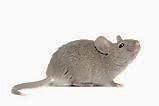  Mouse 32-Test Kits (Note that this quote form is updated periodically.  Check on our "Ordering" webpage for the most up-to-date version)Please fill out this quote form and email to contact@aimplexbio.comStep 1. Select a sample type-specific Diluent Kit according to the type of samples will be assayed.Step 2. Select a premixed panel.Premixed Panels (32 Tests)  EZPrep Filter Plate Washer NX (package insert) Describe any special instruction required to fulfill this order in the space below.  Name:Institution:  Email:Phone#:QtyDiluent KitPNCCS (Cell Culture Supernatant) Diluent KitP810101Mouse/Rat SPB (Serum/Plasma/Bodily Fluid) Diluent KitR200201TL (Tissue/Cell Lysate) Diluent KitP820301Tissue/Cell Lysis BufferP820650TGFβ Diluent KitP900110Mouse CRP Diluent KitP920501QtyPremixed PanelsPNMouse Th1/Th2 5-Plex (IFNγ, IL-2, IL-4, IL-5, TNFα)C280005TMouse Th1/Th2/Th17 7-Plex (IFNγ, IL-2, IL-4, IL-6, IL-10, IL-17A, TNFα)C281107TMouse Th1/Th2/Th17 10-Plex(GM-CSF, IFNγ, IL-1α, IL-2, IL-4, IL-5, IL-6, IL-10, IL-17A, TNFα)C280010TMouse Th1/Th2/Th17 14-Plex(IFNγ, IL-1α, IL-1β, IL-2 , IL-4, IL-5, IL-6, IL-10, IL-12p70, IL-13, IL-17A, IL-21, IL-22 , TNFα)C281114TMouse Th1/Th2/Th17 15-Plex(GM-CSF, IFNγ, IL-1α, IL-1β, IL-2 , IL-4, IL-5, IL-6, IL-10, IL-12p70, IL-13, IL-17A, IL-21, KC, TNFα)C281115TMouse Th1/Th2/Th17 17-Plex(GM-CSF, IFNγ, IL-1α, IL-1β, IL-2, IL-4, IL-5, IL-6, IL-10, IL-12p70, IL-13, IL-17A, IL-21, IL-22, KC, TNFα, TSLP)C281117TMouse Inflammation 6-Plex(IFNγ, IL-6, IL-10, IL-12p70, MCP-1, TNFα)C282206TMouse Inflammation 8-Plex(IFNγ, IL-1α, IL-6, IL-10, IL-12p70, KC, MCP-1, TNFα)C282208TMouse Inflammation 10-Plex(IFNγ, IL-1α, IL-1β, IL-6, IL-10, IL-12p70, IP-10, KC, MCP-1, TNFα)C282210TMouse Inflammation 16-Plex(IFNγ, IL-1α, IL-1beta, IL-6, IL-9, IL-10, IL-12p70, IL-13, IL-15, IP-10, KC, MCP-1, MIP-1α, MIP-1β, RANTES, TNFα)C282216TMouse Chemokine 7-Plex (Eotaxin, KC, RANTES, MIG, MCP-1, MCP-3, IP-10)C283308T